5th International Conference on Health Profession Education & Research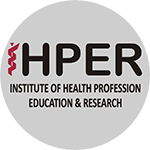 Promoting student centered and community based education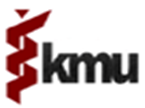 “Theme: Curriculum Innovations: Global & Local Trends”Registration Form++++++++++++++++++++++++++++++++++++++++++++++++++++++++++++++++++++++++++++++++++++++++++++++++++Payments Details (Select from Checklist Below) xxxxxxxxxxxxxxxxxxxxxxxxxxxxxxxxxxxxxxxxxxxxx(Cut here)xxxxxxxxxxxxxxxxxxxxxxxxxxxxxxxxxxxxxxxxxxxxxxxxxxxxI hereby received application form, from ____________________S/D/o _________________ applied for the following and deposited Rs. ________/- vide Bank Receipt No. _________ Dated: ____/___/2017 at Institute of Health Professions Education & Research, Khyber Medical University Peshawar.  Signature (Dealing Assistant)__________________ Name(In capital letter to be printed on certificate)Name(In capital letter to be printed on certificate)Name(In capital letter to be printed on certificate)Father’s  Name (In capital letter to be printed on certificate)Father’s  Name (In capital letter to be printed on certificate)Father’s  Name (In capital letter to be printed on certificate)Designation/ Job TitleDesignation/ Job TitleDesignation/ Job TitleCountryInstitutionInstitutionDepartment/HospitalDepartment/HospitalDepartment/HospitalDepartment/HospitalAddressAddressAddressLandlineCell NoFax NoEmail ID :Fax NoAlternate EID:□Conference Registration Fee (Two Days)(8-9 April, 2017)□Conference Registration Fee (Two Days)(8-9 April, 2017)□Conference Registration Fee (Two Days)(8-9 April, 2017)□Conference Registration Fee (Two Days)(8-9 April, 2017)□Conference Registration Fee (Two Days)(8-9 April, 2017)□Conference Registration Fee (Two Days)(8-9 April, 2017)Rs. 2000/- (50% concession for students)Rs. 2000/- (50% concession for students)Rs. 2000/- (50% concession for students)Rs. 2000/- (50% concession for students)Rs. 2000/- (50% concession for students)Rs. 2000/- (50% concession for students)Rs. 2000/- (50% concession for students)Rs. 2000/- (50% concession for students)Rs. 2000/- (50% concession for students)□Pre-Conference Workshop (7th April, 2017) (Please specify the AM or PM with workshop number) □Pre-Conference Workshop (7th April, 2017) (Please specify the AM or PM with workshop number) □Pre-Conference Workshop (7th April, 2017) (Please specify the AM or PM with workshop number) □Pre-Conference Workshop (7th April, 2017) (Please specify the AM or PM with workshop number) □Pre-Conference Workshop (7th April, 2017) (Please specify the AM or PM with workshop number) □Pre-Conference Workshop (7th April, 2017) (Please specify the AM or PM with workshop number) Rs. 1000/- Per workshopRs. 1000/- Per workshopRs. 1000/- Per workshopRs. 1000/- Per workshopRs. 1000/- Per workshop□AM __  □AM __  □AM __  □PM ____□Gala Dinner Fee:□Gala Dinner Fee:□Gala Dinner Fee:□Gala Dinner Fee:□Gala Dinner Fee:□Gala Dinner Fee:Rs. 1500/- Per PersonRs. 1500/- Per PersonRs. 1500/- Per PersonRs. 1500/- Per PersonRs. 1500/- Per PersonRs. 1500/- Per PersonRs. 1500/- Per PersonRs. 1500/- Per PersonRs. 1500/- Per PersonPayment ModePayment ModePayment ModePayment ModePayment ModePayment ModePayment ModePayment ModePayment ModePayment ModePayment ModePayment ModePayment ModePayment ModePayment ModeThrough IBT/Cheque/PO/DDThrough IBT/Cheque/PO/DDThrough IBT/Cheque/PO/DDThrough IBT/Cheque/PO/DDThrough IBT/Cheque/PO/DDThrough IBT/Cheque/PO/DDThrough IBT/Cheque/PO/DDThrough IBT/Cheque/PO/DDThrough IBT/Cheque/PO/DDThrough IBT/Cheque/PO/DDThrough IBT/Cheque/PO/DDThrough IBT/Cheque/PO/DDThrough IBT/Cheque/PO/DDThrough IBT/Cheque/PO/DDThrough IBT/Cheque/PO/DDTotal Amount:Total Amount:Rs. Rs. IBT/Cheque/PO/DD Number IBT/Cheque/PO/DD Number IBT/Cheque/PO/DD Number IBT/Cheque/PO/DD Number Date:Account No.1450-81450-8NBP Branch Code:NBP Branch Code:17591759Account Title Account Title Khyber Medical University PeshawarKhyber Medical University PeshawarKhyber Medical University PeshawarKhyber Medical University PeshawarKhyber Medical University PeshawarKhyber Medical University PeshawarThrough Cash to NBP Account (1450-8) Khyber Medical University PeshawarThrough Cash to NBP Account (1450-8) Khyber Medical University PeshawarThrough Cash to NBP Account (1450-8) Khyber Medical University PeshawarThrough Cash to NBP Account (1450-8) Khyber Medical University PeshawarThrough Cash to NBP Account (1450-8) Khyber Medical University PeshawarThrough Cash to NBP Account (1450-8) Khyber Medical University PeshawarThrough Cash to NBP Account (1450-8) Khyber Medical University PeshawarThrough Cash to NBP Account (1450-8) Khyber Medical University PeshawarThrough Cash to NBP Account (1450-8) Khyber Medical University PeshawarThrough Cash to NBP Account (1450-8) Khyber Medical University PeshawarThrough Cash to NBP Account (1450-8) Khyber Medical University PeshawarThrough Cash to NBP Account (1450-8) Khyber Medical University PeshawarThrough Cash to NBP Account (1450-8) Khyber Medical University PeshawarThrough Cash to NBP Account (1450-8) Khyber Medical University PeshawarThrough Cash to NBP Account (1450-8) Khyber Medical University PeshawarTotal Amount:Total Amount:Rs. Rs. Bank Receipt No.Bank Receipt No.Bank Receipt No.Date:□Conference Registration Fee (Two Days)□Pre-Conference Workshop □Gala Dinner Fee: